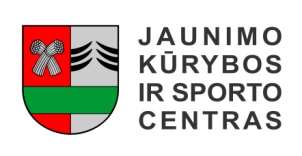 ŠAKIŲ RAJONO SAVIVALDYBĖS JAUNIMO KŪRYBOS IR SPORTO CENTRASBiudžetinė įstaiga, V. Kudirkos g. 64, LT-71124, tel. (8345) 60187, el. p. jksc@takas.lt Duomenys kaupiami ir saugomi Juridinių asmenų registre, kodas 190824054, PVM mokėtojo kodas LT1000061699182016 01 27 Šakių rajono bendrojo ugdymo mokyklų 2003 m. gimimo ir jaunesnių moksleivių „DRĄSŪS, STIPRŪS, VIKRŪS“ estafečių varžybų rezultataiData: 2016 01 27Vieta: Šakių JKSCOrganizatorius: Šakių JKSCVaržybų dalyviai: Šakių rajono bendrojo ugdymo mokyklų 2003 m. gimimo ir jaunesnių mokinių komandos. Vienos  komandos  sudėtis  –  8  mergaitės,  8  berniukai,  4  atsarginiai  (2  mergaitės  ir  2 berniukai) ir 2 mokytojai. Apdovanojimai: Komandos, užėmusios 1-as vietas, apdovanojamos taurėmis, o prizines vietas užėmusių komandų nariai – medaliais. Komandos, 1 vietos nugalėtojos, įgyja teisę dalyvauti 2015-2016 m. m. Lietuvos mokyklų žaidynėse. Pastaba: jei komanda – 1-os vietos nugalėtoja yra iš kaimo vietovės mokyklos, ji gali Šakių rajoną Lietuvos mokyklų žaidynėse atstovauti tiek kaimo vietovių mokyklų varžybose, tiek Lietuvos bendrojo ugdymo mokyklų varžybose. Jei komanda - 1-os vietos nugalėtoja nėra iš kaimo vietovės mokyklos, tuomet ji atstovauja rajoną Lietuvos mokyklų žaidynių Lietuvos bendrojo ugdymo mokyklų mokinių varžybose, o kaimo vietovių mokyklų varžybose rajonui atstovauja geriausią vietą rajono finalinėse varžybose užėmusi kaimo vietovės mokyklos komanda.  Rajoną zoninėse varžybose atstovaus: Lukšių Vinco Grybo gimnazija – 2016 02 13, 11 val. Raseiniuose (adresas tikslinamas);Kaimo vietovių mokyklų varžybose rajoną zoninėse varžybose atstovaus: Lukšių Vinco Grybo gimnazija – 2016 03 12, Alytuje (adresas tikslinamas).Šakių rajono bendrojo ugdymo mokyklų moksleivių „DRĄSŪS, STIPRŪS, VIKRŪS“ estafečių varžybų rezultatai: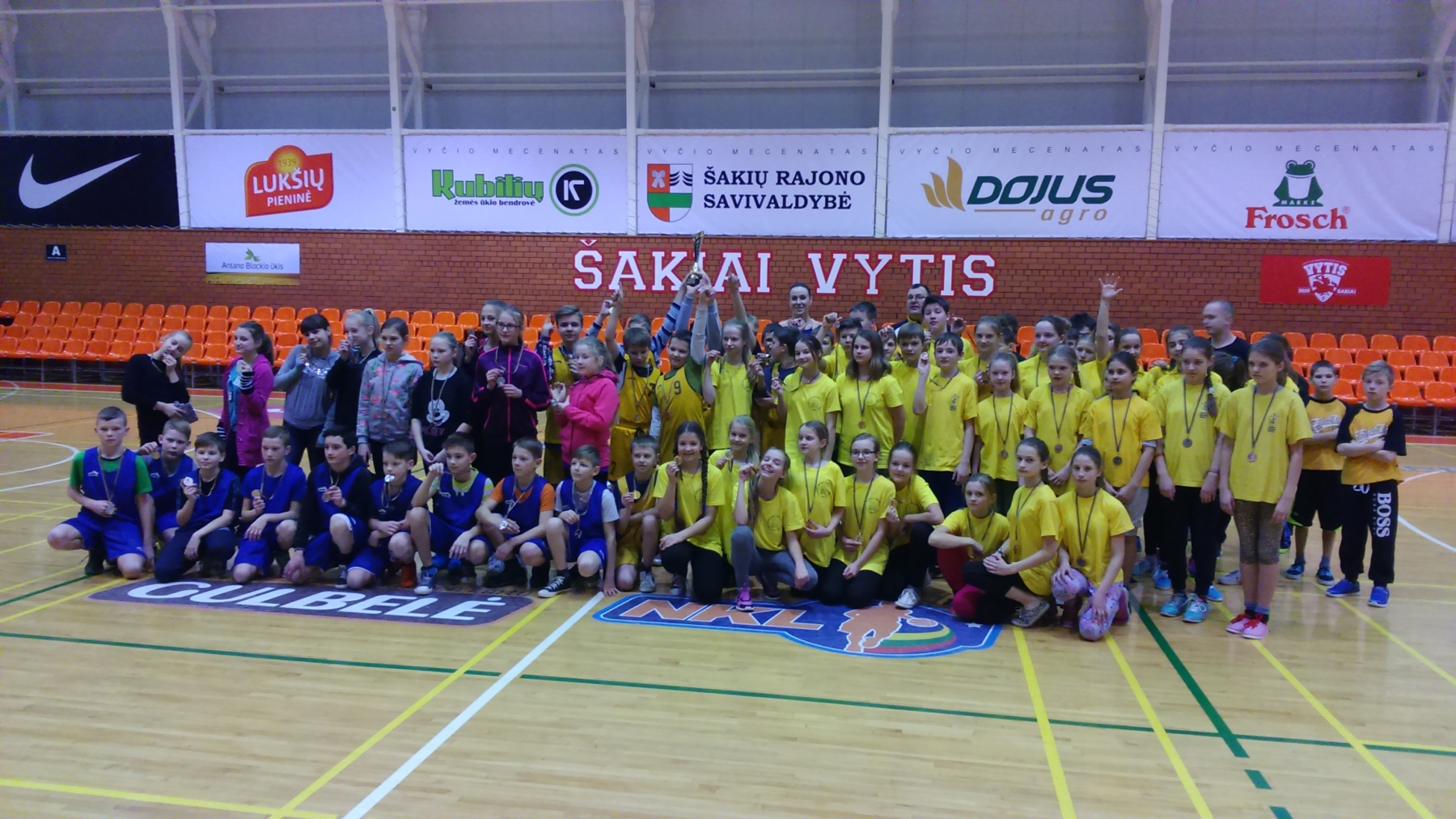 Varžybų vyr. teisėja: R. Mozūraitienė Parengė:Rima MozūraitienėŠakių rajono Jaunimo kūrybos ir sporto centrodirektoriaus pavaduotoja moksleivių sportui        el.paštas: rima.mozuraitiene23@gmail.comtel.: (8 345) 60187, 8-624-78553Eil. Nr.MokyklaKūlvirsčiaiAkrobataiKamuolio varymas apie kliūtisŠuoliukai per suoliukaiŠuoliukai su kamuoliuGrindų riedulio „slalomas“Futbolo slalomasGreičio estafetėSnaiperiaiViso taškųUžimta vietaEil. Nr.MokyklaLaikas    VietaLaikas     VietaLaikas     VietaLaikas      VietaLaikas    VietaLaikas   VietaLaikas   VietaLaikas   VietaLaikas     VietaViso taškųUžimta vieta1.Sintautų pagrindinė mokykla5,59    IV3,45     III4,43     II3,12    II3,10    II4,37    II4,36    II1,31    III11       III23  III2.Plokščių mokykla-daugiafunkcis centras 5,43    III4,05     IV5,36     IV3,33     IV3,34    IV5,22    IV5,22    IV1,39    IV15       I32  IV3.Gelgaudiškio pagrindinė mokykla5,33     I3,20      I4,49     III3,21    III3,17    III5,04    III4,446  III1,30    II13        II21  II4.Lukšių Vinco Grybo gimnazija 5,34     II3,43      II4,19     I3,01    I3,06    I4,30    I4,23    I1,24    I9          IV14  I5.Lekėčių mokykla0         -0         -0          -0         -0          -0          -0          -0          -0          -0-